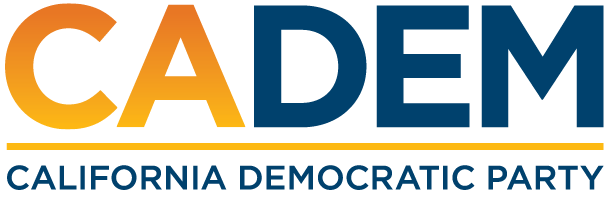 JUSTICE EQUITY DIVERSITY & INCLUSION Standing Committee Meeting Co-Chairs Deepa Sharma & Steven AuclairSaturday, May 18, 2024  3-5 PMThis meeting is held in person at the CADEM Spring Executive Board Meeting in San Diego.AgendaCall to Order / Roll Call / Updates — 3:05pmAgenda Approval — 3:07pmApproval of Minutes – April — 3:10pmAppointment of Notetakers — 3:13pmJEDI Conversation: “Dem Fight Against DEI Pushback” – 3:15pmJEDI Sub-Committee Reports — 4:15pmWrap Up / Next Steps — 4:55Adjournment — 5pm